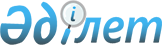 Қарақия ауданы бойынша халық үшін тұрмыстық қатты қалдықтарды жинауға, тасымалдауға, сұрыптауға және көмуге арналған тарифтерді бекіту туралыМаңғыстау облысы Қарақия аудандық мәслихатының 2023 жылғы 17 қаңтардағы № 23/230 шешімі. Маңғыстау облысы Әділет департаментінде 2023 жылғы 1 ақпанда № 4539-12 болып тіркелді.
      Қазақстан Республикасының Экология кодексіне және Қазақстан Республикасының "Қазақстан Республикасындағы жергілікті мемлекеттік басқару және өзін-өзі басқару туралы" Заңына сәйкес, Қарақия аудандық мәслихаты ШЕШТІ:
      1. Қарақия ауданы бойынша халық үшін тұрмыстық қатты қалдықтарды жинауға, тасымалдауға, сұрыптауға және көмуге арналған тарифтер осы шешімнің қосымшасына сәйкес бекітілсін.
      2. Осы шешiм оның алғашқы ресми жарияланған күнінен кейін күнтізбелік он күн өткен соң қолданысқа енгiзiледi.  Қарақия ауданы бойынша халық үшін тұрмыстық қатты қалдықтарды жинауға, тасымалдауға, сұрыптауға және көмуге арналған тарифтер
					© 2012. Қазақстан Республикасы Әділет министрлігінің «Қазақстан Республикасының Заңнама және құқықтық ақпарат институты» ШЖҚ РМК
				
      Қарақия аудандық  мәслихатының хатшысы 

Ж. Қалаубай
Қарақия аудандық мәслихатыныңшешіміне қосымша2023 жылғы 17 қаңтардағы  № 23/230
Атауы
Есептік бірлік
Теңге (қосылған құн салығынсыз)
Жайлы үйлер
1 тұрғыннан айына
265
Жайлы емес үйлер
1 тұрғыннан айына
265
Жылдық тариф бірлігіне (көлем)
1 текше метр (м³)
2073